                 MCA Board Meeting Minutes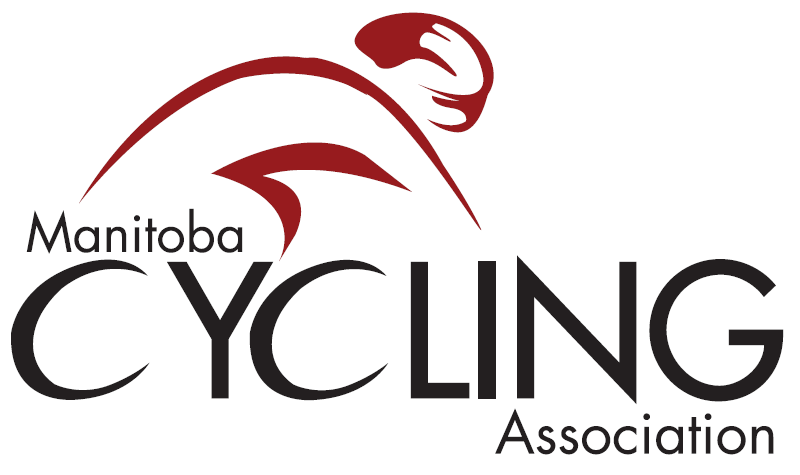 Meeting MinutesAction ItemsDate:August 26, 2013August 26, 2013August 26, 2013Time:6:00 pm6:00 pm6:00 pmLocation:Sport for Life Centre, Sport for Life Centre, Sport for Life Centre, PositionPositionNameIn AttendancePresident (Interim)President (Interim)Andy RomanovychPresentVice-PresidentVice-PresidentChristine PrendergastPresentSecretarySecretaryAnne-Marie PalfreemanPresentTreasurerTreasurerMichelle MoorePresentProvincial Program Co-ordinatorProvincial Program Co-ordinatorBill GendronPresentMountain Bike Co-ordinatorMountain Bike Co-ordinatorDave DorningAbsentRoad Bike Co-ordinatorRoad Bike Co-ordinatorKim MitchellPresentCross Co-OrdinatorCross Co-OrdinatorGary SewellAbsentBMX Co-ordinatorBMX Co-ordinatorSteve BrownAbsentKids of Mud Co-ordinatorKids of Mud Co-ordinatorKarin McSherryAbsentRecreation & Transportation Co-ordinatorRecreation & Transportation Co-ordinatorCurrie GillespiePresentMCA Executive DirectorMCA Executive DirectorTwila PitcherPresentProvincial CoachProvincial CoachJayson GillespieAbsentAgenda ItemPresenter 1. Call to OrderAndy Romanovych2. Presentation of Audited Financials (April 1, 2012, March 31, 2013)Motion to approve the audited financials fiscal 2013: Kim MitchellSeconded: Christine PrendergastApprovedTony Gautier (Partner Craig & Ross Chartered Accounts)3. Approval of July 2013 Minutes Motioned:  Christine PrendergastSeconded: Currie GillespieAdopted4. Approval of AgendaAMP5. Financial ReportMotion to approve the monthly year to end of July 2013 (as modified).Motion to adopt: Christine PrendergastSeconded: Andy RomanovychApprovedTwila Pitcher6. Old Business (Review and update of past action items)       AMP7. Insurance for “sanctioned” events:We need to know and understand what the event is about before we can sanction an event.Action: Twila will send out the OCA PowerPoint to be reviewed.  We will possibly modify and make our own then post on website.Twila Pitcher8. Awards Nomination Motion to add the Erick Oland Sr Memorial Reward and the Provincial Program volunteer of the year awards to the nomination List: Christine Prendergast.Seconded: Kim MitchellApprovedTwila Pitcher9. Annual General Meeting Awards BanquetDecisions:Will hold AGM and banquet on same dayNovember 9th is the tentative dateTwila Pitcher10. LTAD UpdateThere will be a Coach info session/ BBQ on October 05, 2013 LTAD Steering Committee11. 0 Reports Interim President verbal report submittedExecutive Directive report submitted VP Report not submittedTreasurer verbal reportRecreation & Transportation report submittedProvincial Program verbal Report submittedBMX report not submittedMountain Bike report not submittedRoad report submittedKOM  report not submittedCross report not submittedAllNext Meeting –  Last week in September, 2013 Motion –  Kim MitchellSeconded –  Bill GendronCarried.AllItem No.Mtg DateAction ItemAssigned ToTarget Date2April 23, 2012Commissaire development: Karin will pass draft of v.1 Commissaire Development policy to all other commissaires for comments. She will bring the matter back to board for further discussion at the next Board meeting.
22.01.2013 Discussed at meeting. Some version of this is still needed.  Karin will look into this.25.03.13 Deferred17.04.13 Deferred 27.05.13 Deferred24.06.13 Deferred22.07.13 Deferred to November waiting for the Cycling Canada National policy.26.08.13 DeferredKarin McSherry- March 20134June 25, 2012Discipline policy:22.01.2013 Karin will research what other regions and sports are doing with regards to discipline polices.17.04.13 Gary Sewell will take over and look at developing a race resolution and long term sanction process.27.05.13 Deferred24.06.13 Deferred22.07.13 Deferred26.08.13 DeferredKarin McSherry –Gary SewellApril 2013- Fall 20139Dec 10Inventory:The following actions are required:Do an inventory of trailer.Repair or maintain equipment as required.Sign in process to determine what is in whose hands.Investigate storage22.01.2013 Deferred until the snow melts27.05.13 Andy advised that it was difficult to access contents as jammed packed.  Reported good inventory of cones, 6 race in progress signs, vests, weedwacker and blower present. Rob Nagy has generator. Chain saw not seen in trailer24.06.13 Deferred to the Fall when inventory will be reviewed with the future Canada Games requirements in mind.Andy RomanovychFall 201312Dec 10Club ActivitiesDave Dorning will look at the Ontario document and make suggestion about a possible MB policy by March meeting.25.03.2013 Deferred17.04.13 Deferred27.05.13 Deferred24.06.13 Deferred22.07.13 Deferred26.08.13 DeferredDave DorningMarch Meeting16 Mar 25Sanctioned events (Insurance requirements): Gary Sewell will draft the insurance requirements that must be met so that races are MCA sanctioned. 17.04.13 Combine with 14. Gary will develop a criteria list including his research.27.05.13 Gary working on policy to present to board24.06.13 Deferred22.07.13 Initial contact with Ian Hall about UCI policy. More work required.26.08.13 deferredGary SewellApril 201317Aug 26Sanction events policy:Twila will send out the OCA PowerPoint to be reviewed.  We will possibly modify and make our own then post on website.Twila PitcherSeptember 2013